T.C.AFYONKARAHİSAR VALİLİĞİHÜRRİYET İLKOKULU MÜDÜRLÜĞÜ2019-2023 STRATEJİK PLANI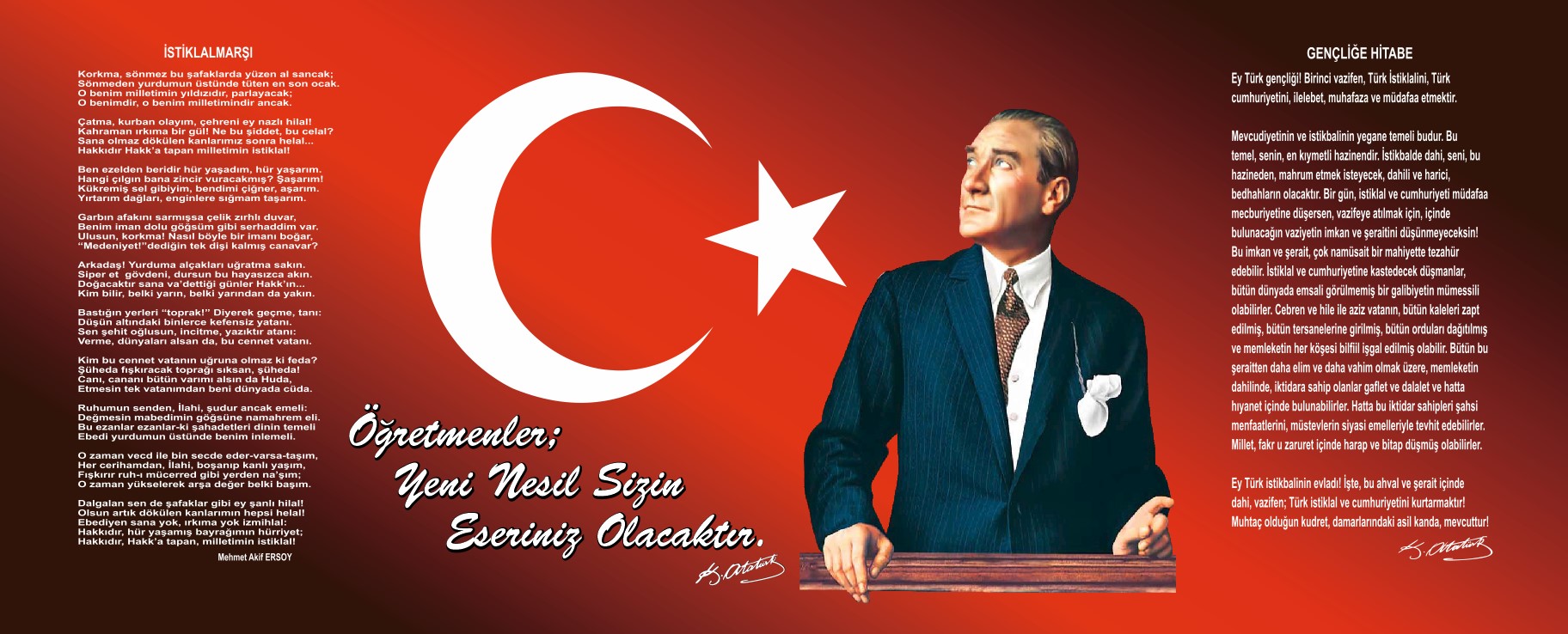 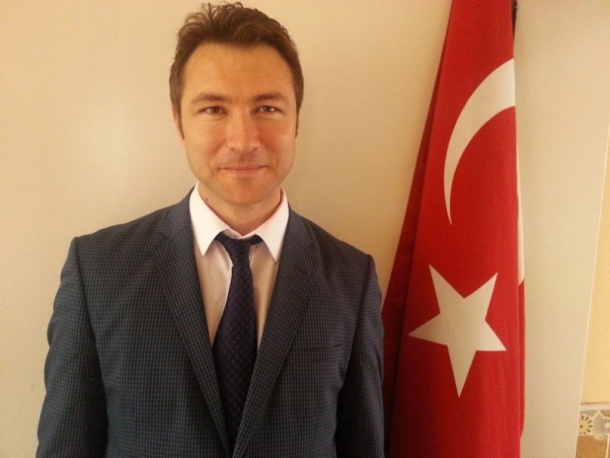              SUNUŞÇok hızlı gelişen, değişen teknolojilerle bilginin değişim süreci de hızla değişmiş ve başarı için sistemli ve planlı bir çalışmayı kaçınılmaz kılmıştır. Sürekli değişen ve gelişen ortamlarda çağın gerekleri ile uyumlu bir eğitim öğretim anlayışını sistematik bir şekilde devam ettirebilmemiz, belirlediğimiz stratejileri en etkin şekilde uygulayabilmemiz ile mümkün olacaktır. Başarılı olmak da iyi bir planlama ve bu planın etkin bir şekilde uygulanmasına bağlıdır. Kapsamlı ve özgün bir çalışmanın sonucu hazırlanan Stratejik Plan okulumuzun çağa uyumu ve gelişimi açısından tespit edilen ve ulaşılması gereken hedeflerin yönünü doğrultusunu ve tercihlerini kapsamaktadır. Katılımcı bir anlayış ile oluşturulan Stratejik Plânın, okulumuzun eğitim yapısının daha da güçlendirilmesinde bir rehber olarak kullanılması amaçlanmaktadır. Belirlenen stratejik amaçlar doğrultusunda hedefler güncellenmiş ve okulumuzun 2019-2023 yıllarına ait stratejik plânı hazırlanmıştır. Bu planlama; 5018 sayılı Kamu Mali Yönetimi ve Kontrol Kanunu gereği, Kamu kurumlarında stratejik planlamanın yapılması gerekliliği esasına dayanarak hazırlanmıştır. Zoru hemen başarırız, imkânsızı başarmak zaman alır. Okulumuza ait bu planın hazırlanmasında her türlü özveriyi gösteren ve sürecin tamamlanmasına katkıda bulunan idarecilerimize, stratejik planlama ekiplerimize, İl Milli Eğitim Müdürlüğümüz Strateji Geliştirme Bölümü çalışanlarına teşekkür ediyor, bu plânın başarıyla uygulanması ile okulumuzun başarısının daha da artacağına inanıyor, tüm personelimize başarılar diliyorum                                                                                                                 İbrahim Hamza BAY                  	                                                                                       Okul Müdürüİçindekilerİçindekiler	4BÖLÜM I: GİRİŞ ve PLAN HAZIRLIK SÜRECİ	5BÖLÜM II: DURUM ANALİZİ	6Okulun Kısa Tanıtımı 	6Okulun Mevcut Durumu: Temel İstatistikler	7PAYDAŞ ANALİZİ	12ANKET SONUÇLARI-TABLO ve GRAFİKLER……………………………………………………………………………………………………..13GZFT (Güçlü, Zayıf, Fırsat, Tehdit) Analizi 	...19Gelişim ve Sorun Alanları	…21BÖLÜM III: MİSYON, VİZYON VE TEMEL DEĞERLER	23MİSYONUMUZ 	23VİZYONUMUZ 	23TEMEL DEĞERLERİMİZ 	23BÖLÜM IV: AMAÇ, HEDEF VE EYLEMLER	24TEMA I: EĞİTİM VE ÖĞRETİME ERİŞİM	24TEMA II: EĞİTİM VE ÖĞRETİMDE KALİTENİN ARTIRILMASI	28TEMA III: KURUMSAL KAPASİTE	37V. BÖLÜM: MALİYETLENDİRME	43VI. BÖLÜM: İZLEME VE DEĞERLENDİRME	43EKLER:1-Stratejik Plan Hazırlama Ekibi İmza Listesi2-Stratejik Plan Oluru Üst YazısıBÖLÜM I: GİRİŞ ve PLAN HAZIRLIK SÜRECİ2019-2023 dönemi stratejik plan hazırlanması süreci Üst Kurul ve Stratejik Plan Ekibinin oluşturulması ile başlamıştır. Ekip tarafından oluşturulan çalışma takvimi kapsamında ilk aşamada durum analizi çalışmaları yapılmış ve durum analizi aşamasında paydaşlarımızın plan sürecine aktif katılımını sağlamak üzere paydaş anketi, toplantı ve görüşmeler yapılmıştır. Durum analizinin ardından geleceğe yönelim bölümüne geçilerek okulumuzun amaç, hedef, gösterge ve eylemleri belirlenmiştir. Çalışmaları yürüten ekip ve kurul bilgileri altta verilmiştir.STRATEJİK PLAN ÜST KURULUBÖLÜM II: DURUM ANALİZİDurum analizi bölümünde okulumuzun mevcut durumu ortaya konularak neredeyiz sorusuna yanıt bulunmaya çalışılmıştır. Bu kapsamda okulumuzun kısa tanıtımı, okul künyesi ve temel istatistikleri, paydaş analizi ve görüşleri ile okulumuzun Güçlü Zayıf Fırsat ve Tehditlerinin (GZFT) ele alındığı analize yer verilmiştir.Okulun Kısa Tanıtımı 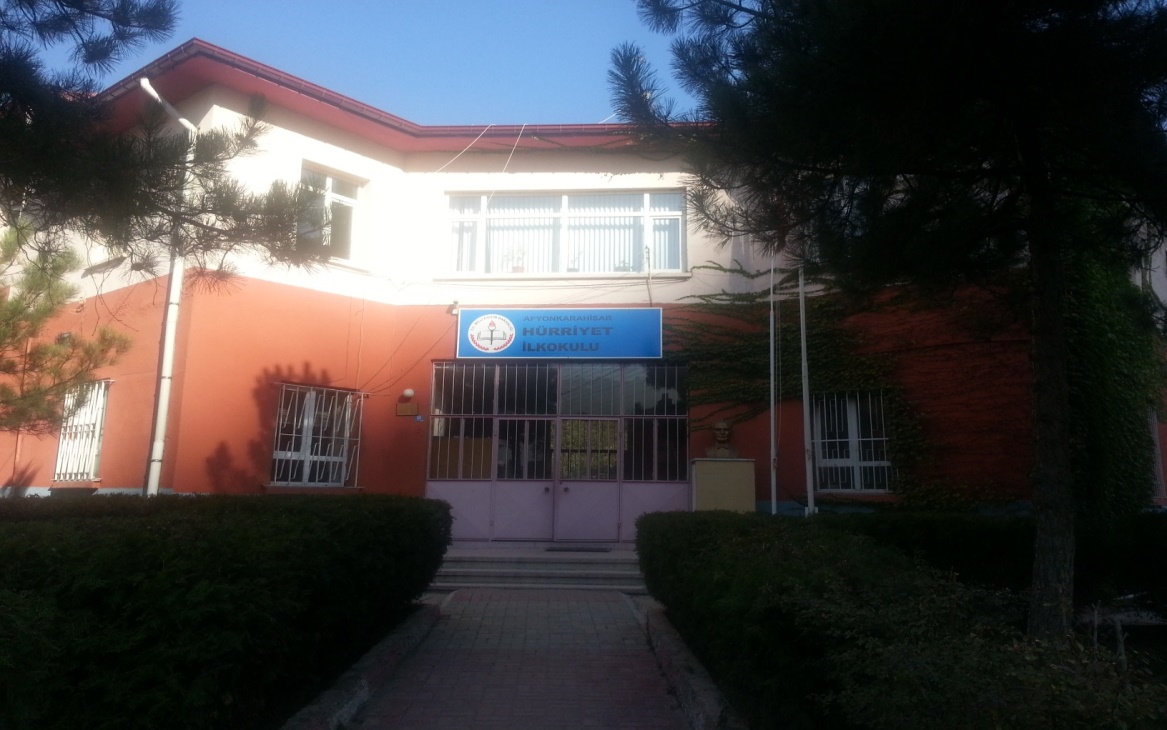 Okulun bulunduğu yerin evvelce Afyon iline ait mezarlık olduğu bilinmektedir. Okul yapılmadan evvel çevrenin çocukları Cumhuriyet İlkokulu ve Namık Kemal  İlkokulu’na  devam ediyordu.  Afyon ilinin nüfusunun artması ve civar köylerden şehre göç sebebiyle bu çevreye bir ilkokul yapılması zaruri hale geldi. O zaman Çavuşoğlu Mahallesi muhtarı Murat Öcal durumu halka anlatarak bir dernek kurulması için çaba gösterdi. Bu işin gerçekleşmesine halkta yardımcı oldu. Okul yaptırma derneği kuruldu. Dernek üyeleri: Cumhuriyet İlkokulu Müdürü  Hikmet  Çerçel,  Namık Kemal İlkokulu Müdürü Şefik Görkay, Nurettin Büyüksaatçı, Kemal Bayık, Saadettin  Ördekçi’den  meydana gelmiştir. Bayındırlık müdürlüğü nezareti altında, yeri Belediyeden alınarak halktan para toplanıp 1960 yılında okulun temeli atılmıştır. 1962 yılında beş dershaneli olarak eğitim ve öğretime başlanmıştır. Zaman içinde öğrenci mevcudunun artmasıyla devlet tarafından ikinci kat ilavesi yapılmıştır. Üst kat inşaatına 1969 yılında başlanılmış aynı yılın kasım ayında bitirilerek 10 dershaneli olarak eğitim ve öğretime açılmıştır. Okulumuz şu anda 2 idareci, 12 öğretmen, 1 hizmetli ve 185 öğrencisi ile eğitim-öğretime devam etmektedir.Okulun Mevcut Durumu: Temel İstatistiklerOkul KünyesiOkulumuzun temel girdilerine ilişkin bilgiler altta yer alan okul künyesine ilişkin tabloda yer almaktadır.Temel Bilgiler Tablosu- Okul Künyesi Çalışan BilgileriOkulumuzun çalışanlarına ilişkin bilgiler altta yer alan tabloda belirtilmiştir.Çalışan Bilgileri TablosuOkulumuz Bina ve Alanları	Okulumuzun binası ile açık ve kapalı alanlarına ilişkin temel bilgiler altta yer almaktadır.Okul Yerleşkesine İlişkin Bilgiler Sınıf ve Öğrenci Bilgileri	Okulumuzda yer alan sınıfların öğrenci sayıları alttaki tabloda verilmiştir.Donanım ve Teknolojik KaynaklarımızTeknolojik kaynaklar başta olmak üzere okulumuzda bulunan çalışır durumdaki donanım malzemesine ilişkin bilgiye alttaki tabloda yer verilmiştir.Teknolojik Kaynaklar TablosuGelir ve Gider BilgisiOkulumuzun genel bütçe ödenekleri, okul aile birliği gelirleri ve diğer katkılarda dâhil olmak üzere gelir ve giderlerine ilişkin son iki yıl gerçekleşme bilgileri alttaki tabloda verilmiştir.PAYDAŞ ANALİZİKurumumuzun temel paydaşları öğrenci, veli ve öğretmen olmakla birlikte eğitimin dışsal etkisi nedeniyle okul çevresinde etkileşim içinde olunan geniş bir paydaş kitlesi bulunmaktadır. Paydaşlarımızın görüşleri anket, toplantı, dilek ve istek kutuları, elektronik ortamda iletilen önerilerde dâhil olmak üzere çeşitli yöntemlerle sürekli olarak alınmaktadır.Hürriyet İlkokulu Stratejik Planlama Ekibi olarak planımızın hazırlanması aşamasında katılımcı bir yapı oluşturmak için ilgili tarafların görüşlerinin alınması ve plana dahil edilmesi gerekli görülmüş ve bu amaçla paydaş analizi çalışması yapılmıştır. Ekibimiz tarafından iç ve dış paydaşlar belirlenmiş, bunların önceliklerinin tespiti yapılmıştır.    	Paydaş görüş ve beklentileri SWOT (GZFT)Analizi Formu, Çalışan Memnuniyeti Anketi, Öğrenci Memnuniyeti Anketi, Veli Anketi Formu kullanılmaktadır. Aynı zamanda öğretmenler kurulu toplantıları, Zümre toplantıları gibi toplantılarla görüş ve beklentiler tutanakla tespit edilmekte Okulumuz bünyesinde değerlendirilmektedir.   	Milli Eğitim Bakanlığı, Valilik, İl Milli Eğitim Müdürlükleri, Okullar, Yöneticiler, Öğretmenler, Özel Öğretim Kurumları, Öğrenciler, Okul aile birlikleri, Hizmetli, Belediye, İl Sağlık Müdürlüğü, Meslek odaları, Sendikalar, Vakıflar, Muhtarlıklar, Tarım İl Müdürlüğü, Sivil Savunma İl Müdürlüğü, Türk Telekom İl Müdürlüğü, Medya…vb.Öğrenci Anket Sonucu        Okulda uygulanan anket sonuçlarında öğrencilerin büyük çoğunluğu olumlu dönüt vermiştir. Öğrencilerin yöneticiler, öğretmenlerle iletişimlerinin gayet iyi olduğunu ifade ettiler. Okulda alınan kararlarda öğrencilerin katkılarının olduğu görüldü. Öğrenciler okul ortamında güvende olduğunu ifade etmiştir. Okul kantini henüz olmadığı için 12.soruyu boş bırakmışlardır.    Ancak, Okul Rehberlik servisinden yeterince yararlanabildiği ve okul binasının yeterli olduğu yönde kararını düşük derecede katılma düzeyi ile belirtmiştir.Öğrenci Anket SorularıÖğretmen Anketi Sonucu        Okulda uygulanan anket sonucunda öğretmenlerin alınan kararlarda ve yapılan faaliyetlerde etkin olduğu görülmektedir. Yapılan toplantılarla öğretmen görüşleri sonuçlara yansımaktadır. Okulda ortaklaşa sosyal faaliyetler düzenli olarak yapılmaktadır. Okulda ihtiyaç duyulan araç ve gereçler bulunduğunu öğretmenler ifade etmiştir. Yönetimin öğretmenlerle birlikte ortak kararlar aldığı ifade ettiğini yüksek derecede katılma düzeyi ile belirtmiştir.        Ancak, öğretmenlerin okulun teknik araç/gereç yönünden yeterli donamına sahip olduğu yönünde kararını düşük derecede katılma düzeyi ile belirtmiştir.Öğretmen Anket SorularıVeli Anketi SonucuVelilere uygulanan anket sonucunda velilerin okuldaki yöneticiler, öğretmenler ile iletişiminde her hangi bir sorun tespit edilmemiştir. Yapılan faaliyetlerden veliler haberdar edilmektedir. Yapılan faaliyetlerde geri dönütler alınarak veli görüşleri değerlendirildiği görülmüştür. Okul güvenlik çalışanı ve nöbetçi öğretmeler tarafından okul güvenliği sağlanmıştır. Velilerin E-Okul Veli Bilgilendirme Sistemi ile okulun internet sayfasını düzenli olarak takip ettiği görülmüştür. Öğrencilerinin okul ortamında güvende olduğunu ifade etmiştir.   Ancak, öğrenciyle ilgili konularda rehberlik hizmeti alabilme, okulun teknik araç ve gereç yönünden yeterli donanıma sahip olabilme, okulun fiziki yönden iyileştirmelerin yapılması yönünde kararını düşük derecede katılma düzeyi ile belirtmiştir.Veli Anket SorularıGZFT (Güçlü, Zayıf, Fırsat, Tehdit) Analizi Okulumuzun temel istatistiklerinde verilen okul künyesi, çalışan bilgileri, bina bilgileri, teknolojik kaynak bilgileri ve gelir gider bilgileri ile paydaş anketleri sonucunda ortaya çıkan sorun ve gelişime açık alanlar iç ve dış faktör olarak değerlendirilerek GZFT tablosunda belirtilmiştir. Dolayısıyla olguyu belirten istatistikler ile algıyı ölçen anketlerden çıkan sonuçlar tek bir analizde birleştirilmiştir.Kurumun güçlü ve zayıf yönleri donanım, malzeme, çalışan, iş yapma becerisi, kurumsal iletişim gibi çok çeşitli alanlarda kendisinden kaynaklı olan güçlülükleri ve zayıflıkları ifade etmektedir ve ayrımda temel olarak okul müdürü/müdürlüğü kapsamından bakılarak iç faktör ve dış faktör ayrımı yapılmıştır. İçsel Faktörler Güçlü Yönler             Zayıf YönlerDışsal Faktörler FırsatlarTehditler Gelişim ve Sorun AlanlarıGelişim ve sorun alanları analizi ile GZFT analizi sonucunda ortaya çıkan sonuçların planın geleceğe yönelim bölümü ile ilişkilendirilmesi ve buradan hareketle hedef, gösterge ve eylemlerin belirlenmesi sağlanmaktadır. Gelişim ve sorun alanları ayrımında eğitim ve öğretim faaliyetlerine ilişkin üç temel tema olan Eğitime Erişim, Eğitimde Kalite ve kurumsal Kapasite kullanılmıştır. Eğitime erişim, öğrencinin eğitim faaliyetine erişmesi ve tamamlamasına ilişkin süreçleri; Eğitimde kalite, öğrencinin akademik başarısı, sosyal ve bilişsel gelişimi ve istihdamı da dâhil olmak üzere eğitim ve öğretim sürecinin hayata hazırlama evresini; Kurumsal kapasite ise kurumsal yapı, kurum kültürü, donanım, bina gibi eğitim ve öğretim sürecine destek mahiyetinde olan kapasiteyi belirtmektedir.Gelişim ve Sorun AlanlarımızBÖLÜM III: MİSYON, VİZYON VE TEMEL DEĞERLEROkul Müdürlüğümüzün Misyon, vizyon, temel ilke ve değerlerinin oluşturulması kapsamında öğretmenlerimiz, öğrencilerimiz, velilerimiz, çalışanlarımız ve diğer paydaşlarımızdan alınan görüşler, sonucunda stratejik plan hazırlama ekibi tarafından oluşturulan Misyon, Vizyon, Temel Değerler; Okulumuz üst kurulana sunulmuş ve üst kurul tarafından onaylanmıştır.MİSYONUMUZ Yeniliklere açık, sürekli kendini geliştiren genç öğretmenlerle tecrübeli öğretmenlerin bir arada bulunduğu kadrosuyla, öğrenci merkezli eğitim veren, teknolojiyi kullanan, velilerin ihtiyaç duydukları her an okul idaresi ve öğretmenlerine ulaşıp eğitim öğretim hizmetlerini alabildikleri, öğrencilerinin başarılarını ön planda tutup, kaliteden ödün vermeyen çağdaş bir eğitim kurumu olmak.VİZYONUMUZ Akademik, sosyal, kültürel ve sportif başarıları her kesim tarafından kabul edilmiş, ilimizde tercih edilen bir okul olmaktır.TEMEL DEĞERLERİMİZ 1) Ülkemizin geleceğinden sorumluyuz.2) Eğitime yapılan yardımı kutsal sayar ve her türlü desteği veririz.3) Toplam Kalite Yönetimi felsefesini benimseriz.4) Kurumda çalışan herkesin katılımı ile sürecin devamlı olarak iyileştirileceğine ve geliştirileceğine inanırız.5) Sağlıklı bir çalışma ortamı içerisinde çalışanları tanıyarak fikirlerine değer verir ve işimizi önemseriz.6) Mevcut ve potansiyel hizmet bekleyenlerin ihtiyaçlarına odaklanırız.7) Kendimizi geliştirmeye önem verir, yenilikçi fikirlerden yararlanırız.8) Öğrencilerin, öğrenmeyi öğrenmesi ilk hedefimizdir.9) Okulumuzla ve öğrencilerimizle gurur duyarız.10) Öğrencilerimizi, yaratıcı yönlerinin gelişmesi için teşvik ederiz.11) Öğrenme problemi olan öğrencilerimiz için özel destek programları hazırlarız.12) Öğrencilerimiz, bütün çalışmalarımızın odak noktasıdır.BÖLÜM IV: AMAÇ, HEDEF VE EYLEMLERTEMA I: EĞİTİM VE ÖĞRETİME ERİŞİMEğitim ve öğretime erişim okullaşma ve okul terki, devam ve devamsızlık, okula uyum ve oryantasyon, özel eğitime ihtiyaç duyan bireylerin eğitime erişimi, yabancı öğrencilerin eğitime erişimi ve hayat boyu öğrenme kapsamında yürütülen faaliyetlerin ele alındığı temadır.Stratejik Amaç 1: Kayıt bölgemizde yer alan çocukların okullaşma oranlarını artıran, öğrencilerin uyum ve devamsızlık sorunlarını gideren etkin bir yönetim yapısı kurulacaktır.  Stratejik Hedef 1.1.  Kayıt bölgemizde yer alan çocukların okullaşma oranları artırılacak ve öğrencilerin uyum ve devamsızlık sorunları da giderilecektir. Performans Göstergeleri EylemlerStratejik Amaç 2: Okulumuzda eğitim gören çocuklardan özel eğitime ihtiyaç duyan bireylerin eğitime erişimi sağlanacaktır.Stratejik Hedef 2.1:Özel Eğitime muhtaç bireyler Sınıf Rehber Öğretmenleri işbirliği ile keşfi yapılacaktır.Performans GöstergeleriEylemlerStratejik Amaç 3:Hayat boyu öğrenme kapsamında okulumuzda öğrenci ve velilere yönelik faaliyetler yapılacaktır.Stratejik Hedef 3.1: Hayat boyu öğrenme kapsamında okulumuzda okuma-yazma ve bilgisayar kullanımı ile ilgili kurslar açılacaktır.Performans GöstergeleriEylemlerStratejik Amaç 4:Yabancı Uyruklu öğrencilere yönelik okulumuzda Kapsayıcı Eğitim İlkeleri uygulanacaktır.Stratejik Hedef 4.1 :Yabancı uyruklu öğrencilerin okulu sevmesi, okula alışması ve okulda seviyesine uygun olarak eğitim görmesi sağlanacaktır.Performans GöstergeleriEylemlerTEMA II: EĞİTİM VE ÖĞRETİMDE KALİTENİN ARTIRILMASIEğitim ve öğretimde kalitenin artırılması başlığı esas olarak eğitim ve öğretim faaliyetinin hayata hazırlama işlevinde yapılacak çalışmaları kapsamaktadır. Bu tema altında akademik başarı, sınav kaygıları, sınıfta kalma, ders başarıları ve kazanımları, disiplin sorunları, öğrencilerin bilimsel, sanatsal, kültürel ve sportif faaliyetleri ile istihdam ve meslek edindirmeye yönelik rehberlik ve diğer mesleki faaliyetler yer almaktadır. Stratejik Amaç 5: Öğrencilerimizin akademik anlamda başarılarında artış sağlamaktır.Stratejik Hedef 5.1.  Okulumuzun akademik başarısı oranını plan dönemi sonuna kadar % 10  artırılacaktır.Performans GöstergeleriEylemlerStratejik Amaç 6: Öğrenci ve velilerimize kitap okuma alışkanlığını kazandırılacaktır.Stratejik Hedef 6.1 : Eğitim-öğretim yılı içerisinde öğrencilerimizin ayda okuduğu ortalama kitap sayısını 1‘den, plan sonunda 3’e çıkarılacaktır.Performans GöstergeleriEylemlerStratejik Hedef 6.2: Velilerimize eğitim-öğretim yılı içerisinde en az 2, plan sonunda en az 4 kitap okuması sağlanacaktır.Performans GöstergeleriEylemlerStratejik Amaç 7: Okulumuzda sportif faaliyetlerin sayısının arttırılarak öğrencilerimizin kişilik ve düşünme becerileri geliştirilecektir.Stratejik Hedef 7.1: Okulda sportif faaliyetlerin planlanarak, 2019 yılında 2 sportif faaliyetin düzenlenmesi ve plan döneminde bu sayının 6’ya çıkarılması sağlanacaktır.Performans GöstergeleriEylemlerStratejik Hedef 7.2: Öğrencilerin bedensel, sosyal ve kültürel gelişimine uygun ortamlar oluşturulacaktır.Performans GöstergeleriEylemlerStratejik Amaç 8: Düzenlenen sosyal ve kültürel etkinliklerle sanat ve kültür sevgisi arttırılması sağlanacaktır.Stratejik Hedef 8.1. Eğitim öğretim yılı içerisinde düzenlenen sosyal etkinlik sayısını 3‘den, plan sonunda 12’ye çıkarılacaktır.Performans GöstergeleriEylemlerStratejik Hedef 8.2: Okuldaki sosyal ve kültürel  faaliyetlerine katılan öğrenci oranının %10‘dan , plan dönemi sonunda %50’ye çıkarılacaktır.Performans GöstergeleriEylemlerStratejik Hedef 8.3. Eğitim öğretim yılı içerisinde düzenlenen sosyal ve kültür amaçlı gezi sayısını 2‘den, plan sonunda 4’e  çıkarılacaktır.Performans GöstergeleriEylemlerStratejik Amaç 9:Düzenlenen sosyal ve kültürel ve sanatsal yarışmalara öğrenci katılımının sağlanarak özgüven duyguları arttırılacaktır.Stratejik Hedef 9.1. Okul içinde yapılan sosyal, kültürel, sanatsal yarışma sayısını 4’ten, plan dönemi sonunda 12’ye çıkarılacaktır.Performans GöstergeleriEylemlerTEMA III: KURUMSAL KAPASİTEStratejik Amaç 10: Öğretmenlerin kendilerini yenileyebilecekleri, fiziki yapının çağın ihtiyaçlarına uygun olarak donatabileceği kurumsal yönetim anlayışı oluşturulacaktır.Stratejik Hedef 10.1: Ulusal vizyona uygun olarak; bürokrasinin azaltıldığı,  kurumsal rehberlikle desteklenen, çoğulcu, katılımcı, şeffaf ve hesap verebilir, performans yönetim sisteminin uygulandığı bir yönetim ve organizasyon yapısını plan dönemi sonuna kadar oluşturmaktır.Performans GöstergeleriEylemlerStratejik Hedef 10.2: Plan dönemi sonuna kadar, ihtiyaçlar ve bütçe imkânları doğrultusunda, çağın gereklerine uygun biçimde donatılmış eğitim ortamlarını tesis etmek ve etkin, verimli bir mali yönetim yapısı oluşturulacaktır.Performans GöstergeleriEylemlerStratejik Amaç 11:Okulun Fiziki Yönden İyileştirmeleri yapılacaktır.Stratejik Hedef 11.1: Okulu Veli-Öğrenci ve Öğretmen açısından cazibe merkezi haline getirilecektir.Performans GöstergeleriEylemlerStratejik Hedef 11.2: Okulun fiziki estetik yönden güzel ve temiz olmasını sağlamak.Performans GöstergeleriEylemlerStratejik Amaç 12:Okul binasının yönetmeliklerde belirtilen şekilde okul ve iş sağlığı güvenliği sağlanacaktır.Stratejik Hedef 12.1:Eğitim öğretim ortamının daha güvenli olması yönünde gerekli tedbirler alınacaktır.Performans GöstergeleriEylemlerStratejik Hedef 12.2:Okul bünyesinde çalışan tüm personelin iş sağlığı ve güvenli için gerekli tedbirler alınacaktır.Performans GöstergeleriEylemlerV. BÖLÜM: MALİYETLENDİRME2019-2023 Stratejik Planı Faaliyet/Proje Maliyetlendirme TablosuVI. BÖLÜM: İZLEME VE DEĞERLENDİRMEOkulumuz Stratejik Planı izleme ve değerlendirme çalışmalarında 5 yıllık Stratejik Planın izlenmesi ve 1 yıllık gelişim planın izlenmesi olarak ikili bir ayrıma gidilecektir. Stratejik planın izlenmesinde 6 aylık dönemlerde izleme yapılacak denetim birimleri, il ve ilçe millî eğitim müdürlüğü ve Bakanlık denetim ve kontrollerine hazır halde tutulacaktır.Yıllık planın uygulanmasında yürütme ekipleri ve eylem sorumlularıyla aylık ilerleme toplantıları yapılacaktır. Toplantıda bir önceki ayda yapılanlar ve bir sonraki ayda yapılacaklar görüşülüp karara bağlanacaktır. HÜRRİYET İLKOKULU MÜDÜRLÜĞÜ STRATEJİK PLAN HAZIRLAMA EKİBİ İMZA SİRKÜSÜ               Hürriyet İlkokulu Müdürlüğünün 2019-2023 Stratejik Planı ekibimiz tarafından okulumuzdaki tüm birimlerin katılımıyla üst belgelere uygun olarak 01.01.2019 tarihi itibariyle yürürlüğe girecek şekilde hazırlanarak tanzim edilmiştir.                                                                                                                     15/11/2019    
                                                                                                                                 İbrahim Hamza BAY
                                                                                                                     Okul Müdürü
Üst Kurul BilgileriÜst Kurul BilgileriEkip BilgileriEkip BilgileriAdı SoyadıUnvanıAdı SoyadıUnvanıİbrahim Hamza BAYOkul Müdürüİbrahim Hamza BAYOkul MüdürüBünyamin BOYAMüdür YardımcısıBünyamin BOYAMüdür YardımcısıVedat IŞIKÖğretmen Süleyman YEŞİLPINARÖğretmenMehmet DÜĞÜNCÜOkul Aile Birliği BaşkanıSezin BURHANÖğretmenKemal KAPLANOkul Aile Birliği Yönetim Kurulu ÜyesiHasan Hüseyin FİDANBOYHizmetli Mehmet DÜĞÜNCÜOkul Aile Birliği BaşkanıHatice AYTUĞÖğrenciNilgün AYTUĞÖğrenci Velisiİli: Afyonkarahisarİli: Afyonkarahisarİli: Afyonkarahisarİli: Afyonkarahisarİlçesi: Merkezİlçesi: Merkezİlçesi: Merkezİlçesi: MerkezAdres: Olucak Mah. Göksu Cad.No:25Olucak Mah. Göksu Cad.No:25Olucak Mah. Göksu Cad.No:25Coğrafi Konum (link):Coğrafi Konum (link):https://goo.gl/maps/mtFVgHj12g72https://goo.gl/maps/mtFVgHj12g72Telefon Numarası: 0 272 213 02 660 272 213 02 660 272 213 02 66Faks Numarası:Faks Numarası:----------------e- Posta Adresi:702065@meb.k12.tr702065@meb.k12.tr702065@meb.k12.trWeb sayfası adresi:Web sayfası adresi:www.hurriyet.meb.k12.tr  www.hurriyet.meb.k12.tr  Kurum Kodu:702065702065702065Öğretim Şekli:Öğretim Şekli:Tam GünTam GünOkulun Hizmete Giriş Tarihi : 1962Okulun Hizmete Giriş Tarihi : 1962Okulun Hizmete Giriş Tarihi : 1962Okulun Hizmete Giriş Tarihi : 1962Toplam Çalışan Sayısı Toplam Çalışan Sayısı 1717Öğrenci Sayısı:Kız8484Öğretmen SayısıKadın77Öğrenci Sayısı:Erkek101101Öğretmen SayısıErkek55Öğrenci Sayısı:Toplam185185Öğretmen SayısıToplam1212Derslik Başına Düşen Öğrenci SayısıDerslik Başına Düşen Öğrenci SayısıDerslik Başına Düşen Öğrenci Sayısı:17Şube Başına Düşen Öğrenci SayısıŞube Başına Düşen Öğrenci SayısıŞube Başına Düşen Öğrenci Sayısı:17Öğretmen Başına Düşen Öğrenci SayısıÖğretmen Başına Düşen Öğrenci SayısıÖğretmen Başına Düşen Öğrenci Sayısı:17Şube Başına 30’dan Fazla Öğrencisi Olan Şube SayısıŞube Başına 30’dan Fazla Öğrencisi Olan Şube SayısıŞube Başına 30’dan Fazla Öğrencisi Olan Şube Sayısı:0Öğrenci Başına Düşen Toplam Gider MiktarıÖğrenci Başına Düşen Toplam Gider MiktarıÖğrenci Başına Düşen Toplam Gider Miktarı: 25,90 TLÖğretmenlerin Kurumdaki Ortalama Görev SüresiÖğretmenlerin Kurumdaki Ortalama Görev SüresiÖğretmenlerin Kurumdaki Ortalama Görev Süresi: 10 YILUnvanErkekKadınToplamOkul Müdürü ve Müdür Yardımcısı202Sınıf Öğretmeni549Branş Öğretmeni033Rehber Öğretmen000İdari Personel000Yardımcı Personel112Güvenlik Personeli101Toplam Çalışan Sayıları9817Okul Bölümleri Okul Bölümleri Özel AlanlarVarYokOkul Kat Sayısı2Çok Amaçlı SalonxDerslik Sayısı13Çok Amaçlı SahaxDerslik Alanları (m2)420 m2KütüphanexKullanılan Derslik Sayısı12Fen LaboratuvarıxŞube Sayısı10Bilgisayar Laboratuvarıxİdari Odaların Alanı (m2)32 m2İş AtölyesixÖğretmenler Odası (m2)24 m2Tasarım-Beceri AtölyesixOkul Oturum Alanı (m2)500 m2PansiyonxOkul Bahçesi (Açık Alan)(m23 218Okul Kapalı Alan (m2)3 718Sanatsal, bilimsel ve sportif amaçlı toplam alan (m2)0Kantin (m2)0Tuvalet Sayısı19Kullanılmayan Derslik Sayısı1Büroda Kullanılan Bilgisayar Sayısı2Depo1Destek Eğitim Odası1Güvenlik Kamera Sayısı11Lavabo Sayısı17Fatih Projesi Kapsamında Çok Fonksiyonlu Yazıcı Sayısı1Müdür Odası1Müdür Yrd. Odası1Öğretmenler Odası1SINIFIErkekKızToplamSINIFIErkekKızToplamAnasınıfı/A76133/A10818Anasınıfı/B88163/B74111/A1110214/A117181/B137204/B117182/A1012223-4/A Yabancı Uyum Sınıfı74112/B71320Akıllı Tahta Sayısı0TV Sayısı1Masaüstü Bilgisayar Sayısı20Yazıcı Sayısı2Taşınabilir Bilgisayar Sayısı1Fotokopi Makinası Sayısı1Projeksiyon Sayısı11İnternet Bağlantı Hızı36 MbpsYıllarGelir MiktarıGider Miktarı20161.715,00 TL550,00 TL20174.447,00 TL1.066,00 TL20184.930,00 TL1.940,00 TLSıra NoMADDELERKATILMA DERECESİKATILMA DERECESİKATILMA DERECESİKATILMA DERECESİKATILMA DERECESİSıra NoMADDELERKesinlikle KatılıyorumKatılıyorumKararsızımKısmen KatılıyorumKatılmıyorum1Öğretmenlerimle ihtiyaç duyduğumda rahatlıkla görüşebilirim.84218642Okul müdürü ile ihtiyaç duyduğumda rahatlıkla konuşabiliyorum.652891293Okulun rehberlik servisinden yeterince yararlanabiliyorum.251185744Okula ilettiğimiz öneri ve isteklerimiz dikkate alınır.7119118145Okulda kendimi güvende hissediyorum.96173526Okulda öğrencilerle ilgili alınan kararlarda bizlerin görüşleri alınır.5732714137Öğretmenler yeniliğe açık olarak derslerin işlenişinde çeşitli yöntemler kullanmaktadır.622787198Derslerde konuya göre uygun araç gereçler kullanılmaktadır.7621104129Teneffüslerde ihtiyaçlarımı giderebiliyorum.941843410Okulun içi ve dışı temizdir.27348134111Okulun binası ve diğer fiziki mekânlar yeterlidir.162117165312Okul kantininde satılan malzemeler sağlıklı ve güvenlidir.0000013Okulumuzda yeterli miktarda sanatsal ve kültürel faaliyetler düzenlenmektedir.483291123Sıra NoMADDELERKATILMA DERECESİKATILMA DERECESİKATILMA DERECESİKATILMA DERECESİKATILMA DERECESİSıra NoMADDELERKesinlikle KatılıyorumKatılıyorumKararsızımKısmen KatılıyorumKatılmıyorum1Okulumuzda alınan kararlar, çalışanların katılımıyla alınır.161112Kurumdaki tüm duyurular çalışanlara zamanında iletilir.631103Her türlü ödüllendirmede adil olma, tarafsızlık ve objektiflik esastır.261114Kendimi, okulun değerli bir üyesi olarak görürüm.731005Çalıştığım okul bana kendimi geliştirme imkânı tanımaktadır.361106Okul, teknik araç ve gereç yönünden yeterli donanıma sahiptir.031617Okulda çalışanlara yönelik sosyal ve kültürel faaliyetler düzenlenir.361008Okulda öğretmenler arasında ayrım yapılmamaktadır.541109Okulumuzda yerelde ve toplum üzerinde olumlu etki bırakacak çalışmalar yapmaktadır.5411010Yöneticilerimiz, yaratıcı ve yenilikçi düşüncelerin üretilmesini teşvik etmektedir.4501011Yöneticiler, okulun vizyonunu, stratejilerini, iyileştirmeye açık alanlarını vs. çalışanlarla paylaşır.3611012Okulumuzda sadece öğretmenlerin kullanımına tahsis edilmiş yerler yeterlidir.2414013Alanıma ilişkin yenilik ve gelişmeleri takip eder ve kendimi güncellerim.74000Sıra NoMADDELERKATILMA DERECESİKATILMA DERECESİKATILMA DERECESİKATILMA DERECESİKATILMA DERECESİSıra NoMADDELERKesinlikle KatılıyorumKatılıyorumKararsızımKısmen KatılıyorumKatılmıyorum1İhtiyaç duyduğumda okul çalışanlarıyla rahatlıkla görüşebiliyorum.964112952Bizi ilgilendiren okul duyurularını zamanında öğreniyorum. 1013911753Öğrencimle ilgili konularda okulda rehberlik hizmeti alabiliyorum.39131331674Okula ilettiğim istek ve şikâyetlerim dikkate alınıyor. 87615375Öğretmenler yeniliğe açık olarak derslerin işlenişinde çeşitli yöntemler kullanmaktadır.73797226Okulda yabancı kişilere karşı güvenlik önlemleri alınmaktadır. 108435347Okulda bizleri ilgilendiren kararlarda görüşlerimiz dikkate alınır. 89673228E-Okul Veli Bilgilendirme Sistemi ile okulun internet sayfasını düzenli olarak takip ediyorum.65865349Çocuğumun okulunu sevdiğini ve öğretmenleriyle iyi anlaştığını düşünüyorum.1134323210Okul, teknik araç ve gereç yönünden yeterli donanıma sahiptir.321817237311Okul her zaman temiz ve bakımlıdır.372813196612Okulun binası ve diğer fiziki mekânlar yeterlidir.251716218413Okulumuzda yeterli miktarda sanatsal ve kültürel faaliyetler düzenlenmektedir.534619936ÖğrencilerOkulda yapılan Ders dışı eğitim faaliyetlerine öğrencilerin etkin katılmasıÇalışanlarKendini geliştiren gelişime açık ve teknolojiyi kullanan öğretmenlerin olması Genç ve tecrübeli öğretmen kadrosunun olmasıVelilerVeli iletişiminin güçlü olmasıBina ve YerleşkeOkulun sosyal, kültürel, sportif etkinliklerdeki başarısıDonanımHer sınıfta bilgisayar ve projeksiyon makinesi olmasıBütçeOkul Aile Birliğinin iş birliğine açık olmasıYönetim SüreçleriLiderlik davranışlarını sergileyebilen yöneticilerin bulunmasıİletişim SüreçleriOkulun ADSL bağlantısının olması Okulumuzun diğer okullar ve kurumlarla iletişiminin güçlü olmasıÖğrencilerSosyal ve Kültürel düzeyi düşük bir ortamdan okula hazır olarak gelmemesiÇalışanlarOrtak bir anlayış, işbirliği içinde olmayışıVelilerVelilerin maddi yönden okula katkısının az olması, Okul Aile Birliği ile birlikte sosyal, kültürel faaliyetlere katkısının yetersiz olmasıBina ve YerleşkeBinanın fiziki yönden eski ve yıpranmış olmasıDonanımAkıllı Tahta ve yazıcının olmayışı Toplantı/Konferans Salonunun olmayışıBütçeKaynak desteğinin az oluşuYönetim SüreçleriOkul İdaresi tarafından alınan kararlara tam anlamıyla uyulmaması-yerine getirmede geç davranılmasıİletişim SüreçleriKarar alma, uygulama ve sorun çözme aşamasında yaşanan sıkıntılarPolitik1-Eğitimle ilgili üst düzey kişilerin okul ziyaretlerini yapması ve sorunların yerinde çözümü noktasındaki girişimleri2- Mülki ve yerel yetkililerle olan olumlu diyalog ve iş birliği.EkonomikHayırsever vatandaş ve kuruluşların varlığıSosyolojikYerel yönetim, sivil toplum kuruluşları İl Özel İdaresinin eğitime desteğiTeknolojikADSL bağlantısının olması. Her sınıfta bilgisayar ve projeksiyonun olmasıMevzuat-YasalBakanlığın Okul Öncesi Eğitime önem vermesi ve yaygınlaştırması2023 Eğitim Vizyon Belgesinin YayınlanmasıEkolojikTarihi ve turistik yer, mekan ve yapılara yakın olmasıPolitikYönetici üst kademelerinde atamalarında yaşanan belirsizlikler ve yönetici atama yönetmeliğinin sürekli değişmesiEkonomikVelilerin ekonomik durumunun düşük oluşuSosyolojikParçalanmış ailelerTeknolojikÖğrencilerin ev ortamında bilgiye ulaşmada yaşadığı sorunlar(bilgisayar, internet vb.)Mevzuat-YasalEğitim Politikaların kısa zamanlarda değişikliğe uğraması, uzun süreli Eğitim Politikalarının uygulamaya konulamamasıEkolojikOkul çevresinde birçok eski binaların varlığıAfyon Kalesine yakınlığının olmasıEğitime ErişimEğitimde KaliteKurumsal KapasiteOkullaşma OranıAkademik BaşarıKurumsal İletişimOkula Devam/ DevamsızlıkSosyal, Kültürel ve Fiziksel GelişimKurumsal YönetimOkula Uyum, OryantasyonSınıf TekrarıBina ve YerleşkeÖzel Eğitime İhtiyaç Duyan Bireylerİstihdam Edilebilirlik ve YönlendirmeDonanımYabancı ÖğrencilerÖğretim YöntemleriTemizlik, HijyenDers araç gereçleriİş Güvenliği, Okul Güvenliği 1.TEMA: EĞİTİM VE ÖĞRETİME ERİŞİM 1.TEMA: EĞİTİM VE ÖĞRETİME ERİŞİM1Yabancı Uyruklu Öğrencilerin Okula Uyum Süreci2Okulda Uyulması Gereken Kurallara Uyulmaması3Kayıt Bölgesinde bulunan Okulöncesi Öğrencilerin Kayıt Altına Alınamaması4Kayıt Bölgesinde yer alan 1.sınıf öğrencilerin farklı okullara yönelmesi 2.TEMA: EĞİTİM VE ÖĞRETİMDE KALİTE2.TEMA: EĞİTİM VE ÖĞRETİMDE KALİTE1Velinin Eğitim Düzeyinin Düşüklüğü-Velinin öğrenciye yardım edemeyişi2Velilerin okulda düzenlenen faaliyetlere katılımının düşük olması3Okul Rehberlik Servisi ve öğretmeninin olmaması4Öğrencilerin dar bir kültürde yetişmeleri5Öğrenci Motivasyonunun düşük olması3.TEMA: KURUMSAL KAPASİTE3.TEMA: KURUMSAL KAPASİTE1Okul Binasının fiziki yönden eski olması2Teknolojik alt yapının yetersiz olması3Öğretmenlerin mesleki eğitim yönünden kendilerini yenilememeleri4Çalışanların ortak bir anlayış içinde olmaması5Sosyal ve kültürel bakımdan imkânların kısıtlı olmasıNoPERFORMANSGÖSTERGESİMevcutHEDEFHEDEFHEDEFHEDEFHEDEFNoPERFORMANSGÖSTERGESİ201820192020202120222023PG.1.1.aKayıt bölgesindeki öğrencilerden okula kayıt yaptıranların oranı (%)8587919497100PG.1.1.bİlkokul birinci sınıf öğrencilerinden en az bir yıl okul öncesi eğitim almış olanların oranı (%)(ilkokul)707580859095PG.1.1.c.Okula yeni başlayan öğrencilerden oryantasyon eğitimine katılanların oranı (%)80859095100100PG.1.1.d.Bir eğitim ve öğretim döneminde 20 gün ve üzeri devamsızlık yapan öğrenci oranı (%)1097531PG.1.1.e.Bir eğitim ve öğretim döneminde 20 gün ve üzeri devamsızlık yapan yabancı öğrenci oranı (%)543211NoEylem İfadesiEylem SorumlusuEylem Tarihi1.1.1.Kayıt bölgesinde yer alan öğrencilerin tespiti çalışması yapılacaktır.Okul Stratejik Plan Ekibi01 Eylül-20 Eylül1.1.2Devamsızlık yapan öğrencilerin tespiti ve erken uyarı sistemi için çalışmalar yapılacaktır.Sınıf Öğretmenleri, Müdür Yardımcısı01 Eylül-20 Eylül1.1.3Devamsızlık yapan öğrencilerin velileri ile özel aylık toplantı ve görüşmeler yapılacaktır.Rehberlik ServisiHer ayın son haftasıNoPERFORMANSGÖSTERGESİMevcutHEDEFHEDEFHEDEFHEDEFHEDEFNoPERFORMANSGÖSTERGESİ201820192020202120222023PG.2.1.aOkulun, özel eğitime ihtiyaç duyan bireylerin kullanımına uygunluğu oranı(%)858789919497PG.2.1.bÖzel eğitime muhtaç öğrencilere ulaşma ve öğrencilerin ortaya çıkarılma sayısı80859095100100NoNoEylem İfadesiEylem SorumlusuEylem Tarihi2.1.1.2.1.1.Okulda özel eğitime ihtiyaç duyulan bireylerin hayatının kolaylaştırılması için sınıf ortamında düzenlemelerin yapılmasına ve okul binasına girişi kolaylaştıran rampanın yapılması sağlanacaktır.Okul İdaresi-Okul Aile Birliği01/01/201931/12/20232.1.22.1.2Sınıflarda eğitim gören özel eğitime muhtaç öğrencilerin tespitinin yapılmasıRehberlik Servisi01/01/201931/12/20232.1.3Rehberlik ve Araştırma Merkezi Müdürlüğü ile diyalog halinde ve işbirliği içerisinde olunacaktır. Rehberlik ve Araştırma Merkezi Müdürlüğü ile diyalog halinde ve işbirliği içerisinde olunacaktır. Rehberlik Servisi01/01/201931/12/2023NoPERFORMANSGÖSTERGESİMevcutHEDEFHEDEFHEDEFHEDEFHEDEFNoPERFORMANSGÖSTERGESİ201820192020202120222023PG.3.1.aHayatboyu öğrenme kapsamında açılan kurslara devam oranı (%) (halk eğitim)65758595100100PG.3.1.bHayatboyu öğrenme kapsamında açılan kurslara katılan kişi sayısı (sayı) (halkeğitim)101520253035NoEylem İfadesiEylem SorumlusuEylem Tarihi3.1.1.Okulumuz velilerinden okuma yazma bilmeyen velilerin tespiti yapılacaktır.Sınıf Rehber Öğrt.Her yıl Eylül ayında3.1.2Bilgisayar kullanımı konusunda istekli velilerin tespiti yapılacaktır.Sınıf Rehber Öğrt.Her yıl Eylül ayında3.1.3Velilerin eğitim öğretime erişimi sağlanacaktır.Okul İdaresi01/01/201931/12/2023NoPERFORMANSGÖSTERGESİMevcutHEDEFHEDEFHEDEFHEDEFHEDEFNoPERFORMANSGÖSTERGESİ201820192020202120222023PG.4.1.aYabancı Uyruklu Öğrencilerin eğitime erişim oranı(%)(ilkokul)101520253035PG.4.1.bAçılan kurslara katılan öğrenci sayısı51015202530PG.4.1.cYardım yapılan öğrenci sayısı1357911NoEylem İfadesiEylem SorumlusuEylem Tarihi4.1.1.Okulumuzda eğitim gören öğrenciler ile yabancı uyruklu öğrencilerin birbirleriyle entegrasyonu sağlanacaktır.Okul İdaresi-Sınıf Rehber Öğrt.01/01/201931/12/20234.1.2Yabancı uyruklu öğrencilere yönelik olarak Türkçe Kursları verilecektir.Sınıf Öğretmenleri01/01/201931/12/20234.1.3Yabancı Uyruklu Öğrencilere  ihtiyaçlarına göre imkanlar ölçüsünde çeşitli yardımlar yapılacaktır.İdare –Okul Aile BirliğiHer yıl Eylül ayındaNoPERFORMANSGÖSTERGESİMevcutHEDEFHEDEFHEDEFHEDEFHEDEFNoPERFORMANSGÖSTERGESİ201820192020202120222023PG.5.1.aBaşarı Oranı %868890929698NoEylem İfadesiEylem SorumlusuEylem Tarihi5.1.1.Başarılı öğretmen ve öğrencilerin tespit edilerek her yıl ödüllendirilmesi ve başarılarının okul toplumunca kutlanması sağlanacaktırOkul idaresi ve öğretmenler01/01/201931/12/20235.1.2Öğrenciler için etkili ve verimli ders çalışma teknikleri ile ilgili kitapçık hazırlanacaktır.Okul idaresi, Rehberlik Servisi, Öğretmenler01/01/201931/12/20235.1.3Öğrencilerimiz ve velilerimiz için “etkili ve verimli ders çalışma yöntem ve teknikleri” ile ilgili seminer verilecektir.Okul idaresi, Rehberlik Servisi, Öğretmenler01/01/201931/12/20235.1.4Öğrencilerin boş vakitlerinde test çözme ve kitap okumaya teşvik edilmesi ve onlara rehberlik yapılacaktır.Okul idaresi, Öğretmenler01/01/201931/12/20235.1.5Başarılı öğrencilerin web sitesinde ve okul panosunda yayınlanacaktır.Okul idaresi, Öğretmenler01/01/201931/12/2023NoPERFORMANSGÖSTERGESİMevcutHEDEFHEDEFHEDEFHEDEFHEDEFNoPERFORMANSGÖSTERGESİ201820192020202120222023PG.6.1.aAyda Okunan Kitap Sayısı112233NoEylem İfadesiEylem SorumlusuEylem Tarihi6.1.1.Türkçe dersinin haftalık bir saatinin kitap okumaya ayrılacaktır.Okul idaresi ve öğretmenler01/01/201931/12/20236.1.2Okul ve sınıf kitaplıklarının zenginleştirilmesi sağlanacaktır.Okul idaresi, öğretmenler, Okul Aile Birliği01/01/201931/12/20236.1.3Öğrencilerin ilgi ve istekleri doğrultusunda okulumuza yeni kitaplar kazandırılacaktır.Okul idaresi, öğretmenler, Okul Aile Birliği01/01/201931/12/20236.1.4Okulumuzda öğrencilerimize yönelik olarak “Anlayarak Hızlı Okuma Seminerleri” düzenlenecektir.Okul idaresi. Öğretmenler, İl Milli Eğitim Müdürlüğü01/01/201931/12/20236.1.5Eğitim ve öğretim yılı içerisinde en fazla kitap okuyan 10 öğrenciye ödül verilecektir.Okul idaresi, öğretmenler, Okul Aile Birliği01/01/201931/12/2023NoPERFORMANSGÖSTERGESİMevcutHEDEFHEDEFHEDEFHEDEFHEDEFNoPERFORMANSGÖSTERGESİ201820192020202120222023PG.6.2.aOkunan Kitap Sayısı122334NoEylem İfadesiEylem SorumlusuEylem Tarihi6.2.1.“Anne ve babamla birlikte kitap okuyorum” projesinin düzenlenecektir.Okul idaresi ve öğretmenler, Okul Aile Birliği01/01/201931/12/20236.2.2Anne ve babamla birlikte kitap okuyorum” projesinin öğretmenlerimiz tarafından uygulanacaktır.Okul idaresi ve öğretmenler, Okul Aile BirliğiHer Öğretim Yılının başında6.2.3Veli toplantıları düzenlenerek projenin velilere anlatılacaktır.Okul idaresi ve öğretmenler, Okul Aile BirliğiHer yıl Eylül ve Şubat aylarında6.2.4Eğitim ve öğretim yılı içerisinde en fazla kitap okuyan velinin okul panosunda sergilenecektir.Okul idaresi ve öğretmenlerHer Eğitim Öğretim Yılının Dönem SonlarındaNoPERFORMANSGÖSTERGESİMevcutHEDEFHEDEFHEDEFHEDEFHEDEFNoPERFORMANSGÖSTERGESİ201820192020202120222023PG.7.1.aSpor Faaliyeti Sayısı123456NoEylem İfadesiEylem SorumlusuEylem Tarihi7.1.1.Öğrencilerin hobilerine ve yeteneklerine göre uğraşacağı spor dalları tespit edilecektir.Okul İdaresi, Öğretmenler, Spor Kulübü01/01/201931/12/20237.1.2Sınıf takımlarının oluşturulacaktır.Okul İdaresi, Öğretmenler, Spor Kulübü01/01/201931/12/20237.1.3Sınıflar arası müsabakaların yapılacaktır.Okul İdaresi, Öğretmenler, Spor Kulübü01/01/201931/12/20237.1.4Birinci gelen takım üyelerinin okulun internet sayfasında ilan edilmesi, ödüllendirilmesi sağlanacaktır.Okul İdaresi, Öğretmenler, Spor Kulübü01/01/201931/12/20237.1.5İl düzeyinde sportif faaliyetlere katılım yapılacaktır.Okul İdaresi, Öğretmenler, Spor Kulübü01/01/201931/12/2023NoPERFORMANSGÖSTERGESİMevcutHEDEFHEDEFHEDEFHEDEFHEDEFNoPERFORMANSGÖSTERGESİ201820192020202120222023PG.7.2.aGerçekleştirme Düzeyi %38%48%60%75%82%98NoEylem İfadesiEylem SorumlusuEylem Tarihi7.2.1.Okul bahçesinde çizim yapılarak oyun alanları oluşturulacaktır.(Sek sek alanı,yakan top, dairesel oyunlar, sayı tırtılı vb.)Okul Aile Birliği01/01/201931/12/20237.2.2Okul bahçesindeki çocuk ve yetişkin oyun alanlarının iyileştirilmesi yapılacaktır.Okul İdaresi01/01/201931/12/2023NoPERFORMANSGÖSTERGESİMevcutHEDEFHEDEFHEDEFHEDEFHEDEFNoPERFORMANSGÖSTERGESİ201820192020202120222023PG.8.1.aDüzenlenen Sosyal Etkinlik Sayısı368101112NoEylem İfadesiEylem SorumlusuEylem Tarihi8.1.1.Yıl içinde okulöncesi öğrencileri tarafından yapılan etkinliklerin ve öğrencilerin yapmış olduğu çalışmalar sergilenecektir.Okul idaresi, Öğretmenler01/01/201931/12/20238.1.2Sene sonunda yıl boyu yapılan çalışmaların yer alacağı bir sergi açılacaktır.Okul idaresi, Öğretmenler01/01/201931/12/20238.1.3Öğrencilerin yetenekleri doğrultusunda tiyatro ve müzik çalışmaları yapılması, kutlama ve anma günlerinde milli bayramlarda konuya yönelik tiyatro,  rond, piyes, oratoryo çalışmaları yapılacaktır.Okul idaresi, Öğretmenler, Kutlama ve Anma Törenleri Komitesi01/01/201931/12/2023NoPERFORMANSGÖSTERGESİMevcutHEDEFHEDEFHEDEFHEDEFHEDEFNoPERFORMANSGÖSTERGESİ201820192020202120222023PG.8.2.aSosyal, Kültürel Faaliyetlere Katılan Öğrencilerin Tüm Öğrencilere Oranı101112131415NoEylem İfadesiEylem SorumlusuEylem Tarihi8.2.1.Derslerde ünitelere göre tiyatro, piyes, oratoryo, rond vs çalışmalarına yer verilmesi ve bu çalışmaların sene başında planda belirtilecektir.Okul idaresi, Öğretmenler, Kutlama ve Anma Komitesi01/01/201931/12/20238.2.2Belirli gün ve haftaların kutlanmasında, anma günlerinde ve milli bayramlarda okunan yapılan konuşmalar, okunan şiirlerin yanında, rond, tiyatro ve piyes çalışmalarından en az birine yer verilecektir.Okul idaresi, Öğretmenler, Kutlama ve Anma Komitesi01/01/201931/12/2023NoPERFORMANSGÖSTERGESİMevcutHEDEFHEDEFHEDEFHEDEFHEDEFNoPERFORMANSGÖSTERGESİ201820192020202120222023PG.8.3.aDüzenlenen Gezi Sayısı22     3344NoEylem İfadesiEylem SorumlusuEylem Tarihi8.3.1.Ünitelere göre yapılabilecek gezilerin tespit edilerek, bunun sene başında velilere bildirilerek plana alınacaktır.Okul İdaresi, Öğretmenler01/01/201931/12/20238.3.2Velilerden gelen kültürel ve sosyal gezi isteklerinin değerlendirilerek plana alınacaktır.Okul İdaresi, Öğretmenler01/01/201931/12/2023NoPERFORMANSGÖSTERGESİMevcutHEDEFHEDEFHEDEFHEDEFHEDEFNoPERFORMANSGÖSTERGESİ201820192020202120222023PG.9.1.aDüzenlenen Yarışma Sayısı45681012NoEylem İfadesiEylem SorumlusuEylem Tarihi9.1.1.Törenler ekibi ve inceleme komitesi tarafından branş öğretmenlerinin de desteğiyle yıl içinde yapılacak yarışmalar (şiir, kompozisyon, proje, spor vs) belirlenecektir.Okul idaresi, öğretmenler01/01/201931/12/20239.1.2Tespit edilen yarışmaların yanı sıra talep edilen yarışmalar varsa, onların da değerlendirmeye alınacaktır.Okul idaresi, öğretmenler01/01/201931/12/20239.1.3İl ya da ülke düzeyinde duyurulan yarışmalara katılımın sağlanması için öğrenciye duyurunun yapılması ve bu yarışmaların da listeye dahil edilecektir.Okul idaresi, öğretmenler01/01/201931/12/20239.1.4Okul içi ya da okul dışı yarışmalara katılarak birinci olan ya da dereceye giren öğrenciler ödüllendirilecektir.Okul idaresi, öğretmenler01/01/201931/12/2023NoPERFORMANSGÖSTERGESİMevcutHEDEFHEDEFHEDEFHEDEFHEDEFNoPERFORMANSGÖSTERGESİ201820192020202120222023PG.10.1.aGörüşleri alınan paydaş sayısı7294107119128141PG.10.1.bUygulanan ulusal ve proje sayısı112234PG.10.1.cYürütülen faaliyetler hakkında gerçekleştirilen tanıtım, fuar, organizasyon, çalıştay ve diğer iletişim faaliyetlerinin sayısı.001122PG.10.1.dStratejik planda yer alan hedeflere ulaşma konusunda birimlerin performanslarını ortaya koyan izleme raporlarının sayısı111222PG.10.1.eWeb sitesi takipçi sayısı304250637175PG.10.1.fOkulda çıkartılan basılı yayın sayısı001122NoEylem İfadesiEylem SorumlusuEylem Tarihi10.1.1Veli ve öğrencileri okul yönetimine dahil edilecektir.Okul İdaresi-Öğretmenler01/01/201931/12/202310.1.2Proje sayısı arttırılacaktır.Okul İdaresi-Öğretmenler01/01/201931/12/202310.1.3Web sitelerini güncel tutulacaktır.Okul İdaresi-Öğretmenler01/01/201931/12/202310.1.4Okul gazetesi ve dergisi hazırlanacaktır.Okul İdaresi-Öğretmenler01/01/201931/12/2023NoPERFORMANSGÖSTERGESİMevcutHEDEFHEDEFHEDEFHEDEFHEDEFNoPERFORMANSGÖSTERGESİ201820192020202120222023PG.10.2.aTahmini Donatım İhtiyaç Sayısı 1285400NoEylem İfadesiEylem SorumlusuEylem Tarihi10.2.1.Okulun Bilgisayar,yazıcı ve projeksiyon ihtiyaçlarının karşılanması sağlanacaktır.Okul İdaresi-Okul Aile Birliği-Sınıf Rehber Öğrt.01/01/201931/12/202310.2.2Okul Bütçesini arttırmak için kermes vb. düzenlenecektir.Okul İdaresi-Okul Aile Birliği-Sınıf Rehber Öğrt.01/01/201931/12/202310.2.3Öğrencilerin fotokopi vb. zaruri giderlerinin karşılanması için velilerin bilgilendirilerek bağışların artırılması sağlanacaktır.Okul İdaresi-Okul Aile Birliği-Sınıf Rehber Öğrt.01/01/201931/12/2023NoPERFORMANSGÖSTERGESİMevcutHEDEFHEDEFHEDEFHEDEFHEDEFNoPERFORMANSGÖSTERGESİ201820192020202120222023PG.11.1.aFiziki imkânların iyileştirilmesi ve eksikliklerinin giderilmesine yönelik yapılan harcama tutarı500 TL750 TL1.000 TL1.250 TL1.500 TL1.750 TLNoEylem İfadesiEylem SorumlusuEylem Tarihi11.1.1Okulun genel bakımının ve onarımının yapılması sağlanacaktır.Okul İdaresi-Okul Aile Birliği-İl Özel İdaresi01/01/201931/12/202311.1.2İnternet ağı yenilenecektir.Okul İdaresi-Okul Aile Birliği01/01/201931/12/202311.1.3Okul bahçe kapılarının yenilenmesi yapılacaktır.Okul İdaresi-Okul Aile Birliği-İl Özel İdaresi01/01/201931/12/202311.1.4Okulun İç ve Dış Cephesini  Boyama işlemi yapılacaktır.Okul İdaresi-Okul Aile Birliği-İl Özel İdaresi01/01/201931/12/202311.1.5Elektrik tesisatı yenilenecektir.Okul İdaresi-Okul Aile Birliği-İl Özel İdaresi01/01/201931/12/2023NoPERFORMANSGÖSTERGESİMevcutHEDEFHEDEFHEDEFHEDEFHEDEFNoPERFORMANSGÖSTERGESİ201820192020202120222023PG.11.2.aToplanan atık kağıt miktarı(kg)250 KG500 KG750 KG1000 KG1500 KG2000 KGPG.11.2.bToplanan atık pil miktarı(kg)15 kg20 kg25 kg30 kg35 kg40 kgPG.11.2.cDikilen Ağaç Fidanı Sayısı(adet)257101115NoEylem İfadesiEylem SorumlusuEylem Tarihi11.2.1Çöp kutularının sayısı çoğaltılacaktır.Okul İdaresi,Okul Aile Birliği01/01/201931/12/202311.2.2Temizlik konusunda koridorlara kalıcı yazılar veya afişler hazırlanacaktır.Okul İdaresi,Okul Aile Birliği01/01/201931/12/202311.2.3Atık kağıt-pil-mavi kapak kutularının sayısı çoğaltılacaktır.Okul İdaresi,Okul Aile Birliği01/01/201931/12/202311.2.4Okul Bahçesinin çimlendirilmesi ve ağaçlandırılması yapılacaktır.Okul İdaresi,Okul Aile Birliği01/01/201931/12/202311.2.5Temizlik Görevlisi kişilere temizlik maddesi kullanımı ve eğitimi hakkında bilgilendirme toplantısı yapılacaktır.Okul İdaresi01/01/201931/12/2023NoPERFORMANSGÖSTERGESİMevcutHEDEFHEDEFHEDEFHEDEFHEDEFNoPERFORMANSGÖSTERGESİ201820192020202120222023PG.12.1.aOkulda bulunan kamera sayısı688101012PG.12.1.bKoridorda bulunan yangın tüpü sayısı122334PG.12.1.cOkulda bulunan güvenlik görevlisi sayısı012222PG.12.1.dOkulda yapılan Yangın ve Deprem Tatbikatı sayısı123455NoEylem İfadesiEylem SorumlusuEylem Tarihi12.1.1Okulun tehlikeli ve güvenli olmayan yerlerin tespit edilerek bu yerlere güvenlik kameraları takılacaktır.Okul İdaresi,Okul Aile Birliği01/01/201931/12/202312.1.2Okulumuz koridorları ve kazan dairesinde bulunan yangın söndürme tüplerinin gerekli dolum ve bakımlarının yapılması sağlanacaktır.Okul İdaresi,Okul Aile BirliğiHer Yıl Temmuz ayında12.1.3İl Milli Eğitim Müdürlüğü ile gerekli girişimler yapılarak okulumuza güvenlik görevlisinin  görevlendirilmesi yapılacaktır.Okul İdaresiHer yıl Eylül ayında12.1.4İl AFAD Müdürlüğü yetkililerince okulumuzda gerekli tatbikatların yapılması sağlanacaktır.Okul İdaresiHer yıl Şubat ayındaNoPERFORMANSGÖSTERGESİMevcutHEDEFHEDEFHEDEFHEDEFHEDEFNoPERFORMANSGÖSTERGESİ201820192020202120222023PG.12.2.aİş Sağlığı ve Güvenliği Eğitimi alan personel sayısı131516161717PG.12.2.bToplantı Sayısı223344PG.12.2.cTYP Kapsamında çalışanlara yönelik verilen eğitim sayısı122334NoEylem İfadesiEylem SorumlusuEylem Tarihi12.2.1.İş Sağlığı ve Güvenli Eğitimi almayan personellerin Milli Eğitim Müdürlüğü İş Sağlığı ve Güvenliği Birimine bildirilecektir.Okul İdaresi01/01/201931/12/202312.2.2Okulun tüm çalışanlarına yönelik olarak İş Sağlığı ve Güvenliği ile ilgili olarak toplantılar yapılacaktır.Okul İdaresi01/01/201931/12/202312.2.3TYP Kapsamında okulumuz görevlendirilen Temizlik ve Güvenlik Görevlisi personellere uyum eğitimi çalışmalarında dikkat etmesi gereken hususlar ve görevleri hakkında bilgilendirme eğitimleri verilecektir.Okul İdaresi01/01/201931/12/2023Kaynak Tablosu20192020202120222023ToplamKaynak Tablosu20192020202120222023ToplamGenel Bütçe------Valilikler ve Belediyelerin Katkısı------Diğer (Okul Aile Birlikleri)3.000 TL3.500 TL4.000 TL4.500 TL5.000 TL20.000 TLTOPLAM3.000 TL3.500 TL4.000 TL4.500 TL5.000 TL20.000 TL
S.NO
ADI SOYADI
ÜNVANI
İMZA1İbrahim Hamza BAYOkul Müdürü2Bünyamin BOYAMüdür Yardımcısı3Sezin BURHANÖğretmen4Süleyman YEŞİLPINARÖğretmen5Hasan Hüseyin FİDANBOYHizmetli6Mehmet DÜĞÜNCÜOkul Aile Birliği Başkanı7Hatice AYTUĞÖğrenci8Nilgün AYTUĞÖğrenci Velisi